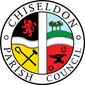 Planning, Transport Development & Highways meeting Additional information 27.8.2020Item 7. From NALC (National Association of Local Councils)Chief executive's bulletinPlanning white paper
I’m sure at the weekend many of you will have read the media’s trailing of likely proposals in the government’s planning white paper, well the wait is over as this was published on 6 August. I think it’s fair to say the radical proposals in Planning for the future have provoked quite a response, and you can read our short initial reaction here.    (Right click on the underlined links and “open Hyperlink”) 
Headlines on the proposals include: a 300,000 annual housing target; a 30 month time limit to prepare local plans which will be shorter and identify land in three categories of growth, renewal and protection; a single flat rate infrastructure levy to replace section 106 agreements and community infrastructure levy, with a neighbourhood share retained; a new focus on design; and greater use of digital and data. Importantly, neighbourhood planning is being retained, and proposed to be made easier, content more focussed, and again greater use of technology.
The white paper is subject to consultation, and two other policy papers have been published alongside it, and we will be publishing our own consultation documents on these asking for your views to inform our own response. We are hoping to hold an online event to help explain the proposals, more details on this shortly.
But can I urge all county associations and local councils to put the planning white paper on your agendas over the coming weeks so you can consider the proposals and share your views with us and the government.